中国北方曲艺学校2022年新生入学须知亲爱的新同学：祝贺你成为中国北方曲艺学校2022级新生，为便于你做好来校的准备工作，顺利办理入学报到手续，现将入学有关事宜通知如下：一、办理报到手续时间与地点：请各位中专新生根据录取专业进入各专业新生QQ群（详见附件1），各系负责老师将会提前告知具体报到时间地点。二、学生收费情况：（一）转账汇款1、学费：每学年每人7000元。曲艺表演专业免学费。请用微信扫描下方二维码，按要求填写相关信息，缴纳学费。缴费时“年级及专业”请填写“2022级+专业名称”（以录取通知书中的专业名称为准）。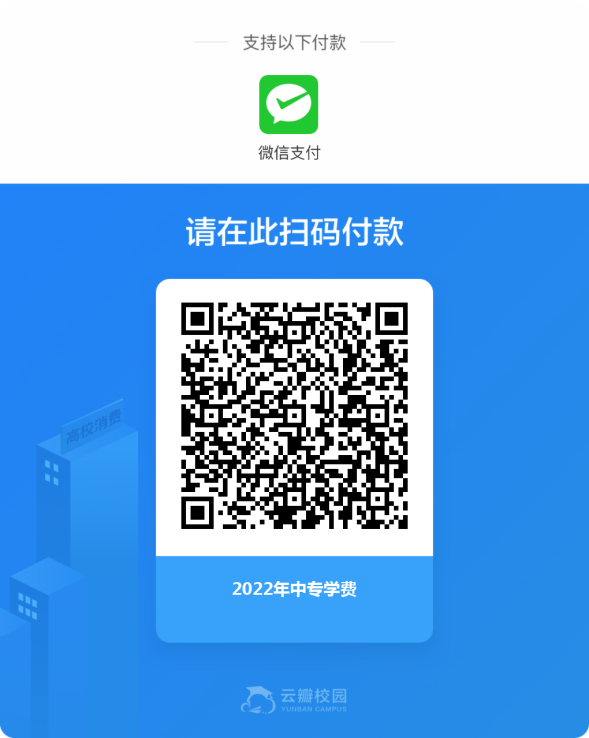 （二）书费、住宿费、保险费、军训费、寝具费于报到时统一缴纳。三、户籍及档案相关事宜：1、户籍迁移。外省（直辖市、自治区）生源的新生自愿办理户口迁移。新生须于报到日当天将户口迁移材料上交学院保卫部。新生户口迁入手续只限当年集中一次性办理。如逾期，则视作本人自动放弃户口迁入我院集体户口的权利。公安机关及学院不再受理非新生落户。户口迁入地址为天津市河东区娄山道27号。学院保卫部咨询电话：022-58911915。2、办理户口迁移的学生须携带《户口迁移证》、录取通知书原件及复印件1份、身份证原件及复印件1份、近期正面免冠红底1寸照片1张。其中《户口迁移证》由原户口所在地派出所开具，迁移证上的血型、身高等基本信息填写清楚，出生地、籍贯标注精确到省、市、区（县）。    3、学生档案。凡所在省（自治区、直辖市）明确规定自带纸质档案材料的新生，在来校报到时务必直接交到录取专业所在系；凡省级招办统一邮寄到我校招生办公室的纸质档案，会尽快通知新生录取系领取。四、新生报到须携带材料：1、《录取通知书》原件；2、填写完整的《2022年中专新生信息采集表》；3、学生本人身份证原件及复印件8份；4、学生本人户口页复印件8份；5、学生本人所在户口本首页复印件8份；6、学生本人近期正面免冠红底一寸照片16张；7、自带的学生个人档案（不接收已拆封档案）；六、如有不明事宜，可与学院相关部门联系，联系电话如下：1、招生办公室：022-238553532、学工部：022-58911910中国北方曲艺学校招生办公室   二〇二二年六月 附件1各专业所属系部、联系方式及通知方式：说明：申请进群请备注“专业+姓名”系部专业联系方式通知方式曲艺系曲艺表演022-23855361QQ群号：715995490曲艺系曲艺表演（德云班）022-23855361QQ群号：643678402舞蹈系舞蹈表演022-58911918QQ群号：687617477音乐系音乐表演022-58911917QQ群号：494772361